FakültelerBölümlerSınıf:Seçiniz Diğer bölümlere verilen dersleri göster	| Sınıfa göre filtrele: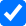 Yarıyıl:SaatPazartesiSalıÇarşambaPerşembeCuma08:30-09:15SBH108 - KRONİKHASTALIKLAR(Şb:1)Sınıf: - HUR. GÖN.09:30-10:15SBH108 - KRONİKHASTALIKLAR(Şb:1)Sınıf: - HUR. GÖN.SBH102 - BAKIM İLKE VE UYGULAMALARI- II(Şb:1)Sınıf: - BAN. CİH.SBH102 - BAKIM İLKE VE UYGULAMALARI- II(Şb:2)Sınıf: - BAN. CİH..SBH106 - FARMAKOLOJİYE GİRİŞ(Şb:1)Sınıf: - KUT. KAŞ.10:30-11:15SBH108 - KRONİKHASTALIKLAR(Şb:1)Sınıf: - HUR. GÖN.SBH102 - BAKIM İLKE VE UYGULAMALARI- II(Şb:1)Sınıf: - BAN. CİH.SBH102 - BAKIM İLKE VE UYGULAMALARI- II(Şb:2)Sınıf: - BAN. CİH.SBH106 - FARMAKOLOJİYE GİRİŞ(Şb:1)Sınıf: - KUT. KAŞ.11:30-12:15SBH112 - BAKIM SÜRECİ(Şb:1)Sınıf: - HUR. GÖN.SBH102 - BAKIM İLKE VE UYGULAMALARI- II(Şb:1)Sınıf: - BAN. CİH..SBH102 - BAKIM İLKE VE UYGULAMALARI- II(Şb:2)Sınıf: - BAN. CİH.YBP124
Toplumsal Duyarlılık Uygulamaları(Şb:8)Öğr. Gör. Kutay KAŞLI12:30-13:15SBH112 - BAKIM SÜRECİ(Şb:1)Sınıf: - HUR. GÖN.SBH102 - BAKIM İLKE VE UYGULAMALARI- II(Şb:1)Sınıf: - BAN. CİH.SBH102 - BAKIM İLKE VE UYGULAMALARIII(Şb:2)Sınıf: - BAN. CİH.SBH104 - İLK YARDIM(Şb:1)Sınıf: - TAN. AKA.YBP124
Toplumsal Duyarlılık Uygulamaları(Şb:8)Öğr. Gör. Kutay KAŞLI13:15-14:00SBH112 - BAKIM SÜRECİ(Şb:1)Sınıf: - HUR. GÖN.YBP124
Toplumsal Duyarlılık Uygulamaları(Şb:5)Öğr. Gör. Bedri EMİNSOYSBH104 - İLK YARDIM(Şb:1)Sınıf: - TAN. AKA.YBP124
Toplumsal Duyarlılık Uygulamaları(Şb:8)Öğr. Gör. Kutay KAŞLI13:15-14:00SBH112 - BAKIM SÜRECİ(Şb:1)Sınıf: - HUR. GÖN.YBP124
Toplumsal Duyarlılık Uygulamaları(Şb:6)Dr. Öğr. Üyesi Banu CİHAN ERDOĞANSBH104 - İLK YARDIM(Şb:1)Sınıf: - TAN. AKA.YBP124
Toplumsal Duyarlılık Uygulamaları(Şb:8)Öğr. Gör. Kutay KAŞLI14:15-15:00SBH108 - KRONİKHASTALIKLAR(Şb:3)Sınıf: - HUR. GÖN.SBH102 - BAKIM İLKE VE UYGULAMALARI- II(Şb:1)Sınıf: - BAN. CİH.YBP124
Toplumsal Duyarlılık Uygulamaları(Şb:5)Öğr. Gör. Bedri EMİNSOYSBH104 - İLK YARDIM(Şb:1)Sınıf: - TAN. AKA.14:15-15:00SBH108 - KRONİKHASTALIKLAR(Şb:3)Sınıf: - HUR. GÖN.SBH102 - BAKIM İLKE VE UYGULAMALARI- II(Şb:1)Sınıf: - BAN. CİH.YBP124
Toplumsal Duyarlılık Uygulamaları(Şb:6)Dr. Öğr. Üyesi Banu CİHAN ERDOĞANSBH104 - İLK YARDIM(Şb:1)Sınıf: - TAN. AKA.15:15-16:00SBH108 - KRONİKHASTALIKLAR(Şb:3)Sınıf: - HUR. GÖN.SBH102 - BAKIM İLKE VE UYGULAMALARI- II(Şb:1)Sınıf: - BAN. CİH.YBP124
Toplumsal Duyarlılık Uygulamaları(Şb:5)Öğr. Gör. Bedri EMİNSOYSBH110 - ENFEKSİYON HASTALIKLARI(Şb:1)Sınıf: - KUT. KAŞ.15:15-16:00SBH108 - KRONİKHASTALIKLAR(Şb:3)Sınıf: - HUR. GÖN.SBH102 - BAKIM İLKE VE UYGULAMALARI- II(Şb:1)Sınıf: - BAN. CİH.YBP124
Toplumsal Duyarlılık Uygulamaları(Şb:7)Dr. Öğr. Üyesi Banu CİHAN ERDOĞANSBH110 - ENFEKSİYON HASTALIKLARI(Şb:1)Sınıf: - KUT. KAŞ.16:15-17:00SBH108 - KRONİKHASTALIKLAR(Şb:3)Sınıf: - HUR. GÖN.SBH102 - BAKIM İLKE VE UYGULAMALARI- II(Şb:1)Sınıf: - BAN. CİH.YBP124
Toplumsal Duyarlılık Uygulamaları(Şb:7)Dr. Öğr. Üyesi Banu CİHAN ERDOĞANSBH110 - ENFEKSİYON HASTALIKLARI(Şb:1)Sınıf: - KUT. KAŞ.17:15-18:00SBH112 - BAKIM SÜRECİ(Şb:2)Sınıf: - HUR. GÖN.SBH102 - BAKIM İLKE VE UYGULAMALARI- II(Şb:1)Sınıf: - BAN. CİH.SBH104 - İLK YARDIM(Şb:2)Sınıf: - TAN. AKA.SBH106 - FARMAKOLOJİYE GİRİŞ(Şb:2)Sınıf: - KUT. KAŞ.18:15-19:00SBH112 - BAKIM SÜRECİ(Şb:2)Sınıf: - HUR. GÖN.SBH102 - BAKIM İLKE VE UYGULAMALARI- II(Şb:2)Sınıf: - BAN. CİH.SBH104 - İLK YARDIM(Şb:2)Sınıf: - TAN. AKA.SBH106 - FARMAKOLOJİYE GİRİŞ(Şb:2)Sınıf: - KUT. KAŞ.19:15-20:00SBH112 - BAKIM SÜRECİ(Şb:2)Sınıf: - HUR. GÖN.SBH102 - BAKIM İLKE VE UYGULAMALARI- II(Şb:2)Sınıf: - BAN. CİH.SBH104 - İLK YARDIM(Şb:2)Sınıf: - TAN. AKA.SBH110 - ENFEKSİYON HASTALIKLARI(Şb:2)Sınıf: - KUT. KAŞ.20:15-21:00SBH108 - KRONİKHASTALIKLAR(Şb:2)Sınıf: - HUR. GÖN.SBH102 - BAKIM İLKE VE UYGULAMALARI- II(Şb:2)Sınıf: - BAN. CİH.SBH110 - ENFEKSİYON HASTALIKLARI(Şb:2)Sınıf: - KUT. KAŞ.21:15-22:00SBH108 - KRONİKHASTALIKLAR(Şb:2)Sınıf: - HUR. GÖN.SBH102 - BAKIM İLKE VE UYGULAMALARI- II(Şb:2)Sınıf: - BAN. CİH.22:15-23:00SBH108 - KRONİKHASTALIKLAR(Şb:2)Sınıf: - HUR. GÖN.YBP124
Toplumsal Duyarlılık Uygulamaları(Şb:6)Dr. Öğr. Üyesi Banu CİHAN ERDOĞAN23:15-24:00YBP124
Toplumsal Duyarlılık Uygulamaları(Şb:7)Dr. Öğr. Üyesi Banu CİHAN ERDOĞAN